CLAY ELEMENTARY SCHOOLA National School of ExcellenceMICHELLE PAXTON							                                  KELLY HAMRICK               Principal                                                                                                                                                                                       		 SecretaryMISTIE LEGG										FELISHA NUTTERAssistant Principal									 	   School PsychologistMEGAN STARCHERCurriculum Specialist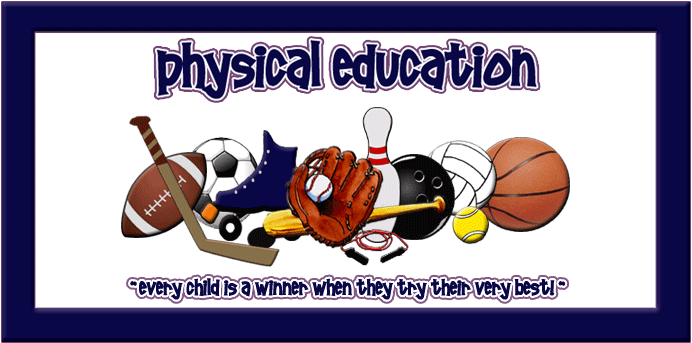 Physical Education Permission	Clay Elementary School will offer Physical Education Classes three days a week throughout the school year for students in grades Kindergarten through 5th grade.  Your child is required to wear tennis shoes or soft-soled shoes for Physical Education.  Due to safety concerns, open toed shoes, platform, or heeled shoes are not acceptable for safe participation in Physical Education Class.  If your child wears improper shoes, it may affect their ability to safely participate in Physical Education Class.	Students that are unable to participate in Physical Education Class will be required to have a note/excuse.   Parents may provide a note/excuse for up to two days.  If your child is required to be exempt from Physical Education Class for more than two days an excuse must be provided by a physician. 	After reading this information, I give permission for my child to participate in Physical Education Class.  I will notify Clay Elementary School in writing if my child is not allowed to participate in Physical Education Class. Photo/Video Permission	Throughout the school year, students will have their pictures taken and/or videos made of special events.  These photographs are displayed in the hallways at school or submitted to the local papers.  The videos are shown school wide and to a variety of audiences for educational purposes.  Examples of previous use of photographs and videos include:  the student of the month videos, classroom activities, and for promoting standardized testing.	After reading this, I give Clay Elementary School permission to photograph or video my child.  I will notify Clay Elementary School in writing if my child cannot be photographed or videoed.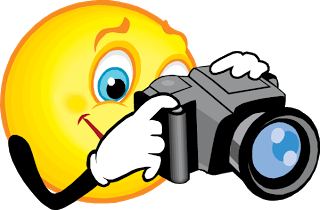 